Муниципальное бюджетное общеобразовательное учреждение«Кочёвская средняя общеобразовательная школа»Конспект урока технологии во 2  классе  «Новогодняя игрушка своими руками»подготовилаРатегова Зинаида Алексеевна, учитель начальных классовКочево2014цель: Сделать  новогоднюю игрушку – 	елочку -  своими руками.задачи: 1. Узнать  историю возникновения новогодней игрушки.	  2. Изготовить новогоднюю игрушку согласно выбранной идеи.  3.Подобрать необходимые материалы и инструменты.  4. Уметь работать в команде и привести ее к успеху.Оборудование: для учителя: шаблоны кругов разных диаметров, варианты елочек из разных материалов (фото).для детей: цветная бумага, клей, ножницы, простой карандаш, линейка, украшения для елочки, проволока для основы игрушки.Ход урока:I. Организационная часть:Проверка готовности к уроку.II. Актуализация знаний: Учитель: С приближением любимого праздника – Нового года – на прилавках магазинов появляются товары, напоминающие об этом. Это елочные игрушки, гирлянды, мишура и, конечно же, новогодние елочки. 	Какой Новый год без новогодних  поделочек своими руками? Учитель: Откуда появилась новогодняя игрушка?  Ученик: (подготовленное заранее сообщение)   Из года в год, наряжая елку, мы даже не задумываемся о том, где берут свое начало эти прекрасные наряды. А ведь все имеет свою историю.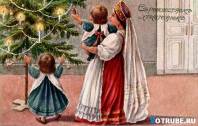 Обычай украшать вечнозеленое дерево появился более двух тысяч лет назад у древних кельтов. С помощью даров, развешанных на ветках ели и можжевельника, друиды привечали добрых духов и отгоняли злых.  	Впервые рождественское дерево было упомянуто в немецкой летописи 17 века. Украшали его по каноническим правилам. Ель была увенчана соломенной или бумажной звездой — символом Вифлеемской звезды, висящие на ветвях яблоки, символизировали запретный плод, а горящие свечи — суть Христовой жертвенности. И, конечно, не обходилось без елочных игрушек, которые в то время изготавливались из съедобного материала. Это были вафли, пряники и печенье с изюмом, яблоками, орешками, инжиром и сухофруктами.    	Многоразовые елочные украшения стали изготавливать в Европе во второй половине 18 века. Это были позолоченные шишки и орехи, бумажные цветы и поделки из ваты, звезды из серебряной и золотистой фольги, животные из скрученных проволок, пустые яичные скорлупки, а еще фигурки из чеканной латуни — феи, ангелы и т.п.	 В России, как известно, обычай встречать Новый год в ночь с 31 декабря на 1 января ввел Петр Первый, и он же повелел, чтобы именно ель стала главным новогодним деревом. Первые елки в нашей стране стали украшать в 1860-1870-е годы (повторяли европейскую моду), игрушки заказывали в Европе. Тем не менее, самодельные украшения еще долго были в ходу, ведь позволить купить себе дорогую заводскую продукцию могли далеко не все.	  Во время Великой Отечественной войны люди праздновали Новый год и были объединены общим желанием — победой над врагом. Именно в это время появляются игрушки, изображающие парашютистов, игрушки-солдатики, танки, собаки-санитары. После окончания войны в связи с разрухой и суровым временем елочные игрушки практически не выпускались, поэтому в магазинах продавались листы бумаги с нарисованными животными. Можно было их вырезать, склеивать и вешать на елку.   	В 50-е годы стали производить безопасные для детей небьющиеся игрушки из прессованного хлопка. Хлопковые елочные игрушки были представлены персонажами сказок, различными животными и куклами. Также стали популярны елочные игрушки в виде хоккеистов и цирковых персонажей, овощи и зверушки.    В 1960-е годы появилось множество елочных украшений на сельскохозяйственную тему, на елки вешали «початки кукурузы» и «снопы пшеницы». 	А еще в новогодних украшениях нашло отражение освоение человечеством космоса. Появились «спутники», «космонавты», «ракеты», шарики с рисунками на космическую тематику. Также в 60-е годы появились первые электрические елочные гирлянды.    	В 70-е годы особенно популярны были елочные игрушки, выполненные из тонкого стекла в виде самолетиков, космических кораблей, станций метро, а также пластмассовые украшения.    	В 1990-е годы в продаже появилось множество елочных шаров с изображением животных — символов наступающего года. Эта тенденция жива и по сей день: шарики с животными, фигурки животных выпускаются в огромных количествах и пользуются неизменной популярностью.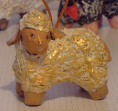   	С начала 2000-х годов стали популярными оригинальные, самодельные игрушки — своего рода возврат в прошлое. Если говорить о моде на елочные украшения, то она повторяется каждые четыре года, поэтому старые игрушки можно просто складывать в коробку и ждать, пока они снова станут актуальными. С другой стороны, имея в доме большую коллекцию елочных игрушек, можно каждый год, комбинируя их, украшать свою елочку в совершенно неповторимом стиле. И в этом случае абсолютно неважно, модна та или иная игрушка в данный момент или нет. 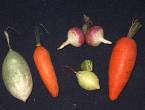 III. Сообщение темы и задач урока:Учитель: Сегодня мы будем делать своими руками новогоднюю игрушку – елочку.	Ее можно повесить на елку в качестве оригинальной елочной игрушки, можно подарить друзьям и родным как новогодний сувенир или поставить на стол как новогоднее украшение. Из чего можно сделать елочку?Ответы учащихся.Учитель предлагает варианты работы: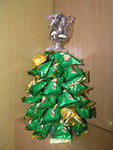 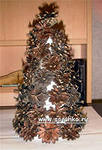 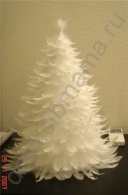 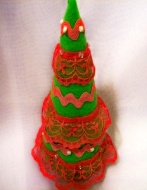 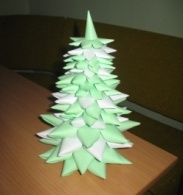 Из конфетных бумажекИз шишек    Из перьевИз тканиИз бумагиПроводится  небольшое исследование, в ходе которого учащиеся с помощью учителя приходят к такому выводу: елочка из конфетных бумажек – слишком простая поделка, из шишек – нет материала, из перьев и ткани – для 2-го класса сложно, наилучший вариант – это елочка из бумаги.      IV. Практическая часть. Самостоятельная работа учащихся по группам. Техника изготовления:Шаг 1. Обвести шаблон круга и вырезать его.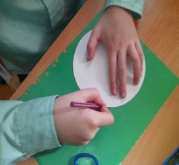 Шаг 2. С помощью линейки и карандаша разделить круг  на 12 равных частей. 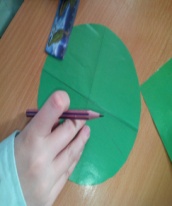 Шаг 3. Сделать надрезы и заклеить каждый сектор в фунтик-лепесток.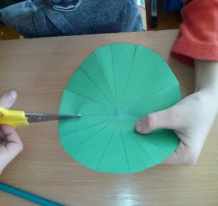 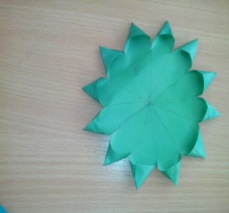 Шаг 4.  Украсить заготовку и прикрепить на  основу  из проволоки. 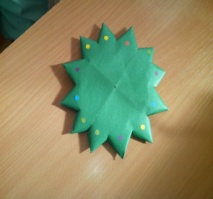 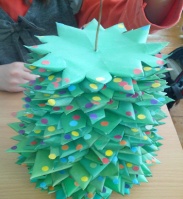 V. Итог. Выставка работ. Оценка.Вот такая чудесная новогодняя поделка «Елочка» у нас получилась: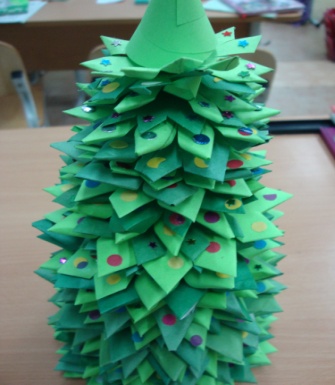 Список использованных интернет-ресурсов:1. http://www.oytoy.ru/2. http://www.infoniac.ru/3. http://www.liveinternet.ru/